		Schedule at a Glance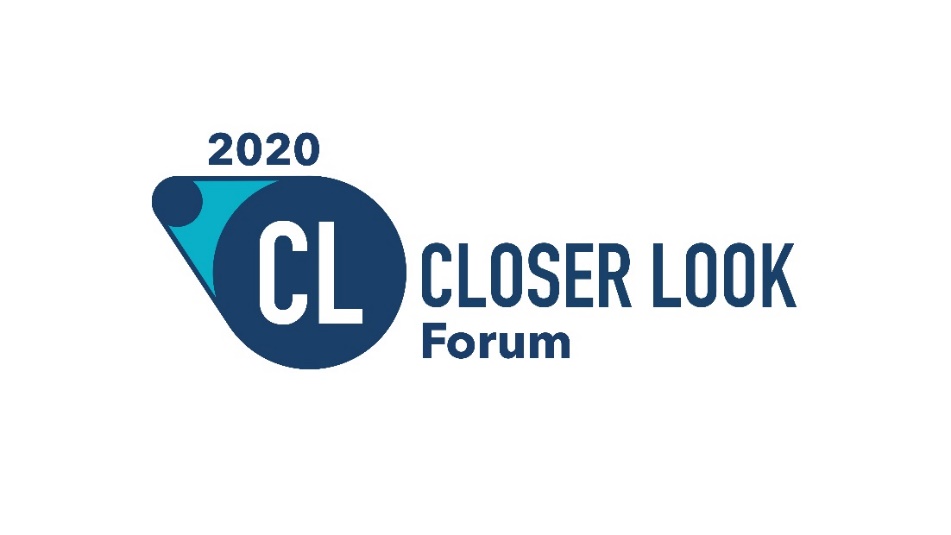 Learning Session: Week 1 & 2Wednesday, October 7, 2020 / Wednesday, October 14, 2020 MorningWednesday, October 7, 2020 / Wednesday, October 14, 2020 AfternoonLiving Session: Week 3 & 4Wednesday, October 21, 2020 / Wednesday, October 28, 2020Wednesday, October 21, 2020 / Wednesday, October 28, 2020 AfternoonTimeChoose which webinar you would like to take during each session time slot.Choose which webinar you would like to take during each session time slot.Choose which webinar you would like to take during each session time slot.Choose which webinar you would like to take during each session time slot.Choose which webinar you would like to take during each session time slot.Choose which webinar you would like to take during each session time slot.8:30 – 9:15Welcoming RemarksWelcoming RemarksWelcoming RemarksWelcoming RemarksWelcoming RemarksWelcoming RemarksSession 19:30 – 10:30AAC Companion Programs are Here to Help! Editing, Creating Materials, and MorePresented by:Elena FaderAAC SpecialistThe NEAT Center at Oak Hill@NEATwithElenaAAC Companion Programs are Here to Help! Editing, Creating Materials, and MorePresented by:Elena FaderAAC SpecialistThe NEAT Center at Oak Hill@NEATwithElenaWhy Do Students with ADHD Have Difficulty with Composition? Executive Functioning Difficulties That Impact WritingPresented by:Kelli Suding AT SpecialistPATINS Project@ksudingWhy Do Students with ADHD Have Difficulty with Composition? Executive Functioning Difficulties That Impact WritingPresented by:Kelli Suding AT SpecialistPATINS Project@ksudingBraillenote Touch Plus: From the Google Classroom to the Math ClassroomPresented by:Kate MorrowNortheast Regional Sales ManagerHumanwareBraillenote Touch Plus: From the Google Classroom to the Math ClassroomPresented by:Kate MorrowNortheast Regional Sales ManagerHumanware10:30 – 10:45BreakBreakBreakBreakBreakBreakSession 210:45 – 11:45The Must-Haves for the Remote Classroom:  Using AT in and out of the “traditional” settingPresented by:Nicole FeeneyDirector of ATThe NEAT Center at Oak Hill@NEATwithNicoleAlexa: The Virtual Teaching AssistantPresented by:Kris ThompsonSmart Technology SpecialistThe NEAT Center at Oak Hill@NEATwithKrisAlexa: The Virtual Teaching AssistantPresented by:Kris ThompsonSmart Technology SpecialistThe NEAT Center at Oak Hill@NEATwithKrisBest Practices for Engaging Students with Complex Communication Needs in a Virtual EnvironmentPresented by:Nicole Natale, MS, CCC-SLP, ATPSenior Education SpecialistCREC (Capitol Region Education Council)Best Practices for Engaging Students with Complex Communication Needs in a Virtual EnvironmentPresented by:Nicole Natale, MS, CCC-SLP, ATPSenior Education SpecialistCREC (Capitol Region Education Council)Ensuring access, participation and progress with AT: follow AT through the PPT process and IEP documentationPresented by:Thomas S. Boudreau Education ConsultantConnecticut State Department of Education / Bureau of Special Education11:45 – 112 – 12:30 Lunch
& Vendor SessionsLunch
& Vendor SessionsLunch
& Vendor SessionsLunch
& Vendor SessionsLunch
& Vendor SessionsLunch
& Vendor SessionsTimeChoose which webinar you would like to take during each session time slot.Choose which webinar you would like to take during each session time slot.Choose which webinar you would like to take during each session time slot.Session 31 – 2Microscopic Comparison of Fusion and NVDAPresented by:Steve FamigliettiBlind Services Vocational ManagerThe NEAT Center at Oak Hill@NEATwithSteveCaptioning: When? Why? HOW?Presented by:Adam KosakowskiAT SpecialistThe NEAT Center at Oak Hill@NEATwithAdamMaking Accessible Books to Support Literacy, Communication and VisionPresented by:Francesca Facenda, MS, CCC-SLP, ATP Becky Jones, M.EdTech Access RI2 – 2:15BreakSession 42:15 – 3:15What is Optical Character Recognition (OCR) and How Can It Help Kids in School?Presented by:Jamie MartinAT SpecialistThe NEAT Center at Oak Hill@NEATwithJamieTele-engagement for Effective Clinical InterventionPresented by:Communicare, LLCFlipgrid and Padlet: The Dynamic DuoPresented by:Kathy SchrockEducational Technologist@kathyschrock3:30Closing RemarksClosing RemarksClosing RemarksTimeChoose which webinar you would like to take during each session time slot.Choose which webinar you would like to take during each session time slot.Choose which webinar you would like to take during each session time slot.8:45 – 9:15KeynoteKeynoteKeynoteSession 19:30 – 10:30Staying Connected with AAC and Virtual AssistantsPresented by:Elena FaderAAC SpecialistThe NEAT Center at Oak Hill@NEATwithElenaMobile Apps to Make a Day in the City AccessiblePresented by:Jamie MartinAT SpecialistThe NEAT Center at Oak Hill@NEATwithJamieThe STAY CONNECTED Program: Helps support aging adults and people with disabilities; decreases social isolation.Presented by:Arlene Lugo Program DirectorConnecticut Tech Act ProjectAging & Disability Services @CTtechact10:30 – 10:45BreakBreakBreakSession 210:45 – 11:45Technology Options to Improve Daily LifePresented by:Amy T Norton, M.Ed., ATP, CAPS Transition CoordinatorEASTCONN Regional Transition ServicesAutomate Your Life: The Simple Way to Make Smart Tech Work for YouPresented by:Kris ThompsonSmart Technology SpecialistThe NEAT Center at Oak Hill@NEATwithKrisGaming with Motor Disabilities: How Accessibility adds Inclusive and Therapeutic ValuesPresented by:Antonio MartinezSite Owner of Game Accessibility Nexus@Black197611:45 – 1 12 – 12:30 Lunch& Vendor SessionsLunch& Vendor SessionsLunch& Vendor SessionsTimeChoose which webinar you would like to take during each session time slot.Choose which webinar you would like to take during each session time slot.Choose which webinar you would like to take during each session time slot.Session 31 – 2A Day in the Life with Tech!Looking into the World of Persons with Vision LossPresented by:Steve FamigliettiBlind Services Vocational ManagerThe NEAT Center at Oak Hill@NEATwithSteve3D Printing for Assistive TechnologyPresented by:Matthew Provost, MS, CCC-SLP, ATPJennifer Martinous, OTR/L, ATPTech Access RIProviding Accessible Pathways to Living: Touch Control, Eye Control and NeuroNode 3.0 ControlPresented by:Christie RowzeeControl Bionics2 – 2:15BreakBreakBreakSession 42:15 – 3:15AT for Living Independently – AdultsPresented by:Shannon TaberDirector of Inclusion & AccessibilityUCP of Eastern CTLiving in the (Accessible) Gaming WorldPresented by:Adam KosakowskiAT SpecialistThe NEAT Center at Oak Hill@NEATwithAdamAT @ Work: Tools to support performancePresented by:Nicole FeeneyDirector of ATThe NEAT Center at Oak Hill@NEATwithNicole3:30Closing RemarksClosing RemarksClosing Remarks